ABSTRAKDiversi dan Restorative Justice merupakan penyelesaian perkara anak yang sudah dipraktekkan oleh berbagai Negara, termasuk di Indonesia sendiri telah dimulai dengan musyawarah dalam menyelesaikan suatu permasalahan yang telah dipraktekkan secara lama dalam hukum adat masyarakat. Keadilan restoratif (restorative justice) merupakan langkah pengembangan upaya non-penahanan dan langkah berbasis masyarakat bagi anak yang berhadapan dengan hukum dalam mengupayakan terciptanya keadilan restoratif. Namun, tidak semua Restorative Justice melalui sistem Diversi dapat diterapkan terhadap anak yang berhadapan dengan hukum.Dalam permasalahan kali ini peneliti bertegas dengan pertanyaan dan tujuan hukum terhadap Restorative Justice melalui sistem Diversi, yaitu sebagai beikut : 1. Bagaimana penerapan Restorative Justice dalam penyelesaian perkara pidana anak melalui proses Diversi ? 2. Apakah faktor-faktor penyebab gagal terjadinya Restorative Justice berdasarkan Perkara No. 47/Pid.Sus-Anak/2022/PN Lbp ?Penelitian merupakan bagian terpenting dari keseluruhan rangkaian kegiatan penulisan suatu karya ilmiah, karena untuk menjawab pokok permasalahan penelitian akan terjawab objek permasalahan yang diuraikan dalam perumusan masalah. Lokasi penelitian adalah suatu tempat atau wilayah dimana penelitian tersebut akan dilaksanakann. Adapun lokasi dari penelitian ini adalah pada Pengadilan Negeri Lubuk Pakam Kelas I-A yang beralamat di Jalan Jendral Sudirman No. 58 Lubuk Pakam, Kode Pos: 20512, Telp/Fax: (061) 7955861, Sumatera Utara.Dalam penerapan Diversi menentukan apakah anak akan dibebaskan atau diproses ke pengadilan anak hingga tahapan ketika anak akan ditempatkan dalam pilihan-pilihan dari hukuman yang berlaku, mulai dari dibebaskan sampai dimasukkan dalam institusi penghukuman dalam ruang lingkup keadilan restoratif. Hal ini membuat orangtua dari anak menjadi kekhawatiran terhadap masa depannya. Adanya penerapan diversi ini lebih mengutamakan usaha memberikan perlindungan bagi anak dari tindakan pemenjaraan.Kata kunci : Diversi, Restorative Justice, Anak yang berhadapan dengan hukum.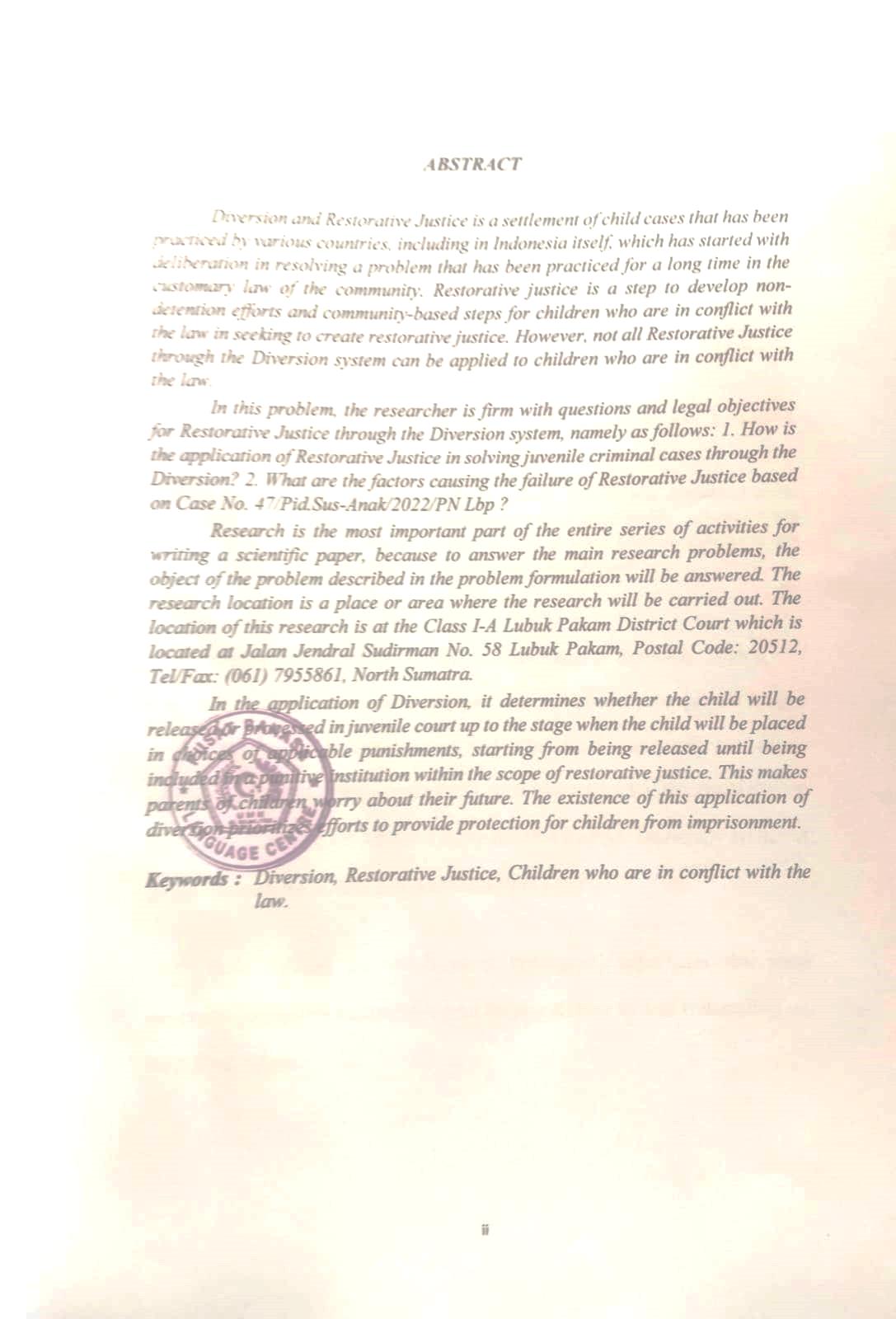 